Приложение 3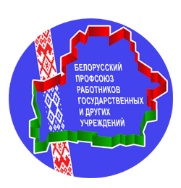 ______________ года № ________г. Минскзаседания профсоюзного комитета
Председательствующий – фамилия, инициалы
Секретарь – фамилия, инициалы
В состав профсоюзного комитета избрано _____человек
Присутствовали: члены профсоюзного комитета – ФИО в алфавитном порядке
ПОВЕСТКА ДНЯ:Об утверждении отчета о коллективных договорах, соглашениях за 20__год (ФОРМА № 9) (за год)СЛУШАЛИ: ФИО председателя ППО, который сообщил, в течение отчетного периода было выполнено 4 (5,6,7….)рекомендательных норм Генерального соглашения в коллективном договоре.ВЫСТУПИЛИ: ФИО…….ПОСТАНОВИЛИ:
1. Утвердить отчет форма № 9 за 202_ год) 2. Председателю ППО продолжить работу по осуществлению контроля за выполнением коллективного договора _______________________(наименование организации).
Голосовали "за"………………человек
                     "против"…………человек
                     "воздержались" …человек
Председательствующий                                 (Подпись инициалы, фамилия)
Секретарь                                                         (Подпись инициалы, фамилия)
